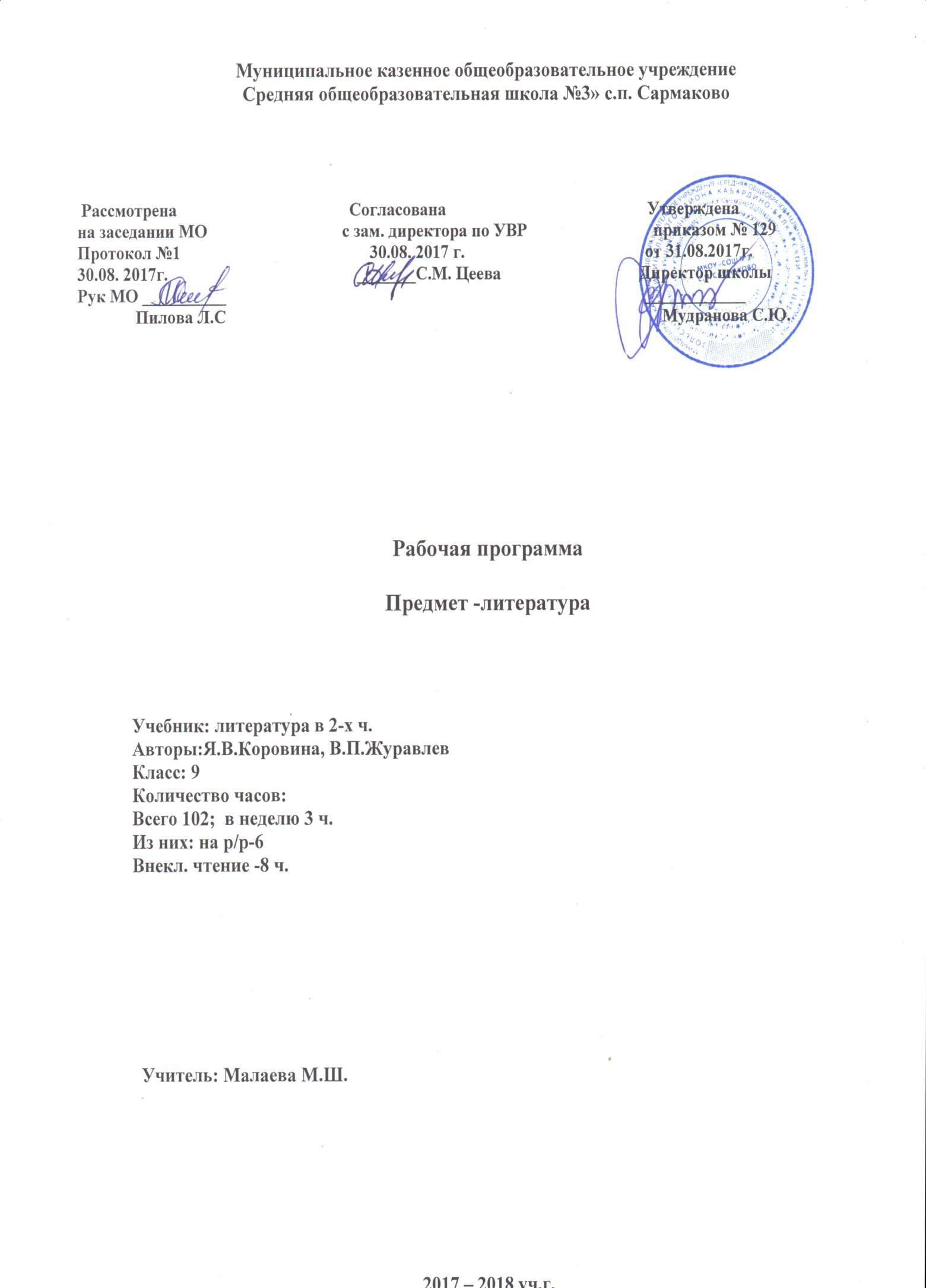 Пояснительная запискаРабочая программа по предмету  «Литература» 9 класс  разработана в  соответствии с нормативно-правовыми и   инструктивно – методическими  документами:Федеральный компонент государственных – образовательных стандартов (ФК ГОС -2004)Приказ Минобрнауки РФ от 31.03.2014 г. № 253 «Об утверждении федерального перечня учебников, рекомендованных к использованию при реализации имеющих государственную аккредитацию  образовательных программ начального общего, основного общего, среднего общего образования с изменениями, внесенными приказом МОН РФ ОТ05.07.2017 Г. №699    3.Авторская программа основного общего образования по математике под ред. Я. В. Коровиной,    В.П. Журавлева, В.И.Коровина-М. «Прсвещение», 2014 гУчебный план  МКОУ «СОШ №3» с.п. Сармаково на 2017 – 2018 учебный год.Положение МКОУ «СОШ №3»  о порядке разработки, рассмотрения и утверждения рабочих программ учебных предметов (курсов)Основная образовательная программа основного общего образования МКОУ «СОШ №3» с.п. Сармаково на 2017 – 2018 учебный год. I . Требования к уровню подготовки учащихсяВ результате изучения литературы ученик должен знать/понимать:образную природу словесного искусства;• общую характеристику развития русской литературы (этапы развития, основные литературные направления);• авторов и содержание изученных произведений;• основные теоретико-литературные понятия: литература как искусство слова, слово как жанр древнерусской литературы, ода как жанр лирической поэзии, жанр путешествия, сентиментализм (начальное представление), романтизм (развитие понятия),	баллада	(развитие	представления),	роман	в	стихах	(начальное представление), понятие о герое и антигерое, реализм (развитие понятия), реализм в художественной литературе, реалистическая типизация (развитие понятия), трагедия как жанр драмы (развитие понятия), психологизм художественной литературы (начальное представление), понятие о литературном типе, понятие о комическом и его видах: сатире, иронии, юморе, сарказме; комедия как жанр драматургии: (развитие представлений), повесть (развитие понятия), развитие представлений о жанровых особенностях рассказа, художественная условность, фантастика (развитие понятий), притча (углубление понятия), системы стихосложений, виды рифм, способы рифмовки (углубление представлений), философско-драматическая поэма.уметь:	прослеживать темы русской литературы в их историческом изменении;	определять индивидуальное и общее в эстетических принципах и стилях поэтов и писателей разных эпох;	определять идейную и эстетическую позицию писателя;	анализировать	произведение	литературы	с	учетом	художественных особенностей и жанровой специфики;	оценивать проблематику современной литературы;	анализировать	произведения	современной	литературы	с	учетом преемственности литературных жанров и стилей;	различать героя, повествователя и автора в художественном произведении;	осознавать своеобразие эмоционально-образного мира автора и откликаться на него;	сопоставлять и критически оценивать идейные искания поэтов и писателей, сравнивая проблемы произведений, пути и способы их разрешения, общее и различное в них;	находить информацию в словарях, справочниках, периодике, сети Интернет; 	выявлять авторскую позицию, отражать свое отношение к прочитанному; строить	устные	и	письменные	высказывания	в	связи	с	изученнымпроизведением.II. Содержание тем учебного предметаВведение.Предмет литературы и ее роль в духовной жизни человека.Шедевры	родной	литературы.	Формирование	потребности	общения	с искусством, возникновение и развитие творческой читательской самостоятельности.Теория	литературы.	Литература	как	искусство	слова	(углубление представлений).ИЗ ДРЕВНЕРУССКОЙ ЛИТЕРАТУРЫСамобытный характер древнерусской литературы. Богатство и разнообразие жанров. Беседа о древнерусской литературе.«Слово о полку Игореве».Величайший памятник древнерусской литературы «Слово о полку Игореве». Проблема авторства .История открытия памятника, проблема	авторства.	Художественные	особенности	произведения.	Значение «Слова...» для русской литературы последующих веков.Сочинение на литературную тему: 1. Идеал гражданской и ратной чести князя Игоря и Всеволода. 2. Две битвы в «Слове...» 3. Картины природы в поэме. 4. Образ Ярославны в поэме. 5. Образы «Слова...» в музыке и живописиТеория литературы. Слово как жанр древнерусской литературы. В ч Мой читательский выбор 1ИЗ ЛИТЕРАТУРЫ XVIII ВЕКАЛитература XVIII в. Литература эпохи Просвещения. Русский классицизм и сентиментализм Характеристика русской литературы XVIII века. Гражданский пафос русского классицизма.Михаил	Васильевич	Ломоносов.	Жизнь и творчество. Ученый,	поэт, реформатор русского литературного языка и стиха.«Вечернее размышление о Божием величестве при случае великого северного сияния», «Ода на день восшествия на Всероссийский престол ея Величества государыни Императрицы Елисаветы Петровны 1747 года».Прославление Родины, мира, науки и просвещения в произведениях Ломоносова.Теория литературы. Ода как жанр лирической поэзии. Гавриил Романович Державин. Жизнь и творчество. (Обзор.)«Властителям и судиям».Тема несправедливости сильных мира сего. «Высокий» слог и ораторские, декламационные интонации.«Памятник».Традиции Горация. Мысль о бессмертии поэта. «Забавный русский слог» Державина и его особенности. Оценка в стихотворении собственного поэтического новаторства.Александр Николаевич Радищев.«Я взглянул окрест меня -душа моя стра-даниями человечества уязвлена стала». История одного путешествия. Жизненный подвиг А. Н. Радищева Слово о писателе. «Путешествие	из	Петербурга	в Москву».(Обзор.) Широкое изображение российской действительности. Критика крепостничества. Автор и путешественник. Особенности повествования. Жанр путешествия и его содержательное наполнение. Черты сентиментализма в произведении. Теория литературы. Жанр путешествия.Николай Михайлович Карамзин. Слово о писателеглава русского сентиментализма.Повесть «Бедная Лиза»,стихотворение «Осень».Сентиментализм. Утверждение общечеловеческих ценностей в повести «Бедная Лиза». Главные герои повести. Внимание писателя к внутреннему миру героини. Новые черты русской литературы.Теория литературы. Сентиментализм (начальные представления).Подготовка к сочинению «Литература XVIII века в восприятии современного читателя» (на примере одного-двух произведений)ИЗ РУССКОЙ ЛИТЕРАТУРЫ XIX ВЕКАОбщая характеристика русской и мировой литературы XIX века. Романтизм как литературное направление Беседа об авторах и произведениях, определивших лицо литературы XIX века. Поэзия, проза, драматургия XIX века в русской критике, публицистике, мемуарной литературе.Василий Андреевич Жуковский. Жизнь и творчество. (Обзор.) «Море».Романтический образ моря.«Невыразимое».Границы выразимого. Возможности поэтического языка и трудности, встающие на пути поэта. Отношение романтика к слову.«Светлана».Жанр баллады в творчестве Жуковского: сюжетность, фантастика, фольклорное начало, атмосфера тайны и символика сна, пугающий пейзаж, роковые предсказания и приметы, утренние и вечерние сумерки как граница ночи и дня, мотивы дороги и смерти.	Баллада «Светлана»	— пример преображения традиционной фантастической баллады. Нравственный мир героини как средоточие народного духа и христианской веры. Светлана — пленительный образ русской девушки, сохранившей веру в Бога и не поддавшейся губительным чарам.Теория литературы. Баллада (развитие представлений).Александр Сергеевич Грибоедов.Реализм в литературе XIX века. «Человек не-обыкновенный» (А. С. Пушкин). Очерк жизни и творчества А. С. Грибоедова (1795— 1829)Жизнь и творчество. (Обзор.)«Горе от ума».Обзор содержания. Картина нравов, галерея живых типов и острая	сатира.	Общечеловеческое	звучание	образов	персонажей.	Меткий афористический язык. Особенности композиции комедии. Критика о комедии (И. А. Гончаров.«Мильон терзаний»).Преодоление канонов классицизма в комедии.«Век нынешний и век минувший» в комедии А.	С. Грибоедова «Горе	от ума»«Безумный по всему...» Трагедия Чацкого в комедии А. С. Грибоедова «Горе от ума»Письменное сочинение по комедии А. С. Грибоедова «Горе от ума»Александр Сергеевич Пушкин. Жизнь и творчество. (Обзор.)А. С. Пушкин (1799-1837). «Что в имени тебе моем?» Очерк жизни и творчества А. С. Пушкина. Лицейская лирикаЛирика А. С. Пушкина петербургского периода Стихотворения «Деревня», «К Чаадаеву», «К морю», «Пророк», «Анчар», «На холмах Грузии лежит ночная мгла...», «Я вас любил: любовь еще, быть может...», «Я памятник себе воздвиг нерукотворный...».Лирика Пушкина периода	южной ссылки, Михайловской ссылки и Болдинской осени Одухотворенность, чистота, чувство любви. Дружба и друзья в лирике Пушкина. Раздумья о смысле жизни, о поэзии...Поэма «Цыганы».Герои поэмы. Мир европейский, цивилизованный и мир «естественный» — противоречие, невозможность гармонии. Индивидуалистический характер Алеко. Романтический колорит поэмы.«Евгений Онегин».Роман в стихахА. С. Пушкина«Евгений Онегин». ОбразЕвгения Онегина в романе Обзор содержания. «Евгений Онегин» — роман в стихах.Творческая история. Образы главных героев. Основная сюжетная линия и лирические отступления.Татьяна - нравственный идеалА. С. Пушкинав романе «Евгений Онегин»Онегин и Ленский в романеА. С. Пушкина«Евгений Онегин»Онегинская строфа. Структура текста. Россия в романе. Герои романа. Татьяна — нравственный идеал Пушкина. Типическое и индивидуальное в судьбах Ленского и Онегина. Автор как идейно-композиционный и лирический центр романа. Пушкинский роман в зеркале критики (прижизненная критика — В. Г. Белинский, Д. И. Писарев; «органическая» критика — А. А. Григорьев; «почвенники» — Ф. М. Достоевский; философская критика начала XX века; писательские оценки).Вн.чт.«Моцарт и Сальери».Проблема «гения и злодейства». Трагедийное начало «Моцарта и Сальери». Два типа мировосприятия, олицетворенные в двух персонажах пьесы. Отражение их нравственных позиций в сфере творчества.Теория литературы. Роман в стихах (начальные представления). Реализм (развитие понятия). Трагедия как жанр драмы (развитие понятия).Контрольное сочинение по творчеству А. С. ПушкинаМихаил Юрьевич Лермонтов.Очерк жизнии творчестваМ. Ю. Лермонтова. В лермонтовских Тарханах Жизнь и творчество. (Обзор.)Основные темылирикиМ. Ю. Лермонтова«Герой нашего времени».Обзор содержания. «Герой нашего времени» — первый психологический роман в русской литературе, роман о незаурядной личности. Главные и второстепенные герои.Особенности композиции. Печорин — «самый любопытный предмет своих наблюдений» (В. Г. Белинский).Печорин и Максим Максимыч. Печорин и доктор Вер-нер. Печорин и Грушницкий. Печорин и Вера. Печорин и Мери. Печорин и «ундина». Повесть «Фаталист»и ее философско-композиционное значение. Печорин и «ундина» в романе М. Ю. Лермонтова «Герой нашего времени». Трагедия жизни Григория Александровича Печорина и его поколения в романе Споры о романтизме и реализме романа. Поэзия Лермонтова и «Герой нашего времени» в критике В. Г. Белинского.Основные мотивы лирики. «Смерть Поэта», «Парус», «И скучно и грустно», «Дума»,	«Поэт»,	«Родина»,	«Пророк»,	«Нет,	не	тебя	так	пылко	я люблю...».Пафос     вольности,     чувство	одиночества,     тема	любви,     поэта	и поэзии.Споры о романтизме иреализме романаТеория	литературы.	Понятие	о	романтизме	(закрепление	понятия). Психологизм       художественной	литературы	(начальные	представления). Психологический роман (начальные представления).Сочинение по творчеству М.Ю.ЛермонтоваВ чПроблема выбора вповести Быкова «Сотников»Николай Васильевич Гоголь. Жизнь и творчествоОчерк жизни и творчества. (Обзор)Поэма Н. В. Гоголя «Мертвые души»— история создания. Смысл названия поэмы. Система образов. Мертвые и живые души. Чичиков — «приобретатель», новый герой эпохи.Образы помещиков в поэме Н. В. Гоголя «Мертвые души». Способы и приемы типизацииПоэма о величии России. Первоначальный замысел и идея Гоголя. Соотношение с «Божественной комедией» Данте, с плутовским романом, романом-путешествием. Жанровое своеобразие произведения. Причины незавершенности поэмы. Чичиковкак антигерой. Эволюция Чичикова и Плюшкина в замысле поэмы. Эволюция образа автора — от сатирика к пророку и проповеднику. Поэма в оценках Белинского. Ответ Гоголя на критику Белинского.Теория литературы. Понятие о герое и антигерое. Понятие о литературном типе. Понятие о комическом и его видах: сатире, юморе, иронии, сарказме. Характер комического изображения в соответствии с тоном речи: обличительный пафос, сатирический или саркастический смех, ироническая насмешка, издевка, беззлобное комикование, дружеский смех (развитие представлений).Рр Сочинение по поэме Гоголя «Мертвые души»Александр Николаевич Островский. Слово о писателе.«Бедность не порок».Патриархальный мир в пьесе и угроза его распада. Любовь в патриархальном мире. Любовь Гордеевна	и	приказчик	Митя	— положительные герои пьесы. Особенности сюжета. Победа любви — воскрешение патриархальности, воплощение истины, благодати, красоты.Теория литературы. Комедия как жанр драматургии (развитие понятия). Федор Михайлович Достоевский. Слово о писателе.«Белые ночи».Тип «петербургского мечтателя» — жадного к жизни и одновременно нежного, доброго, несчастного, склонного к несбыточным фантазиям. Роль истории Настеньки в романе. Содержание и смысл «сентиментальности» в понимании Достоевского.Теория литературы. Повесть (развитие понятия).Лев Николаевич Толстой. Творческий путь великого писателя Л. Н. Толстого. Автобиографическая трилогия. Повесть «Юность»Слово о писателе.«Юность».Обзор содержания автобиографической трилогии. Формирование личности юного героя повести, его стремление к нравственному обновлению. Духовный конфликт героя с окружающей его средой и собственными недостатками: самолюбованием, тщеславием, скептицизмом. Возрождение веры в победу добра, в возможность счастья. Особенности поэтики Л. Толстого: психологизм («диалектика души»), чистота нравственного чувства, внутренний монолог как форма раскрытия психологии героя.Антон Павлович ЧеховСлово об А. П. Чехове. Рассказ А. П. Чехова «Тоска». Трагизм судьбы героя рассказа. «Смерть чиновника», эволюция образа «маленького человека» в русской литературе XIX в.«Тоска», «Смерть чиновника».Истинные и ложные ценности героев рассказа. «Смерть чиновника». Эволюция образа маленького человека в русскойлитературе XIX века. Чеховское отношение к маленькому человеку. Боль и негодование автора. «Тоска». Тема одиночества человека в многолюдном городе.Теория литературы. Развитие представлений о жанровых особенностях рассказа.Из поэзии XIX векаУрок-обзор творчества поэтов XIX века Н. А. Некрасова, Ф. И. Тютчева. А. А. Фета. Беседы о Н. А. Некрасове, Ф. И. Тютчеве, А. А. Фете и других поэтах (по выбору учителя и учащихся). Многообразие талантов. Эмоциональное богатство русской поэзии. Обзор с включением ряда произведений.Теория литературы. Развитие представлений о видах (жанрах) лирических произведений.В ч современная поэзия. Тематика и проблемы ИЗ РУССКОЙ ЛИТЕРАТУРЫ XX ВЕКАБогатство и разнообразие жанров и направлений русской литературы XX века Из	русской	прозы	XX векаРусская литература XX века; богатство и многообразие жанров и направлений русской литературы XX векаИван Алексеевич Бунин. Слово о писателе.Рассказ «Темные аллеи».Печальная история любви людей из разных социальных слоев. «Поэзия» и «проза» русской усадьбы. Лиризм повествования.Михаил Афанасьевич Булгаков. Слово о писателе.Повесть «Собачье сердце».История создания и судьба повести. Смысл названия. Система образов произведения. Умственная, нравственная, духовная недоразвитость — основа живучести «шариковщины», «швондерства». Поэтика Булгакова-сатирика. Прием гротеска в повести.Теория литературы. Художественная условность, фантастика, сатира (развитие понятий).Михаил Александрович Шолохов. Слово о писателе.Рассказ «Судьба человека».Смысл названия рассказа. Судьба Родины и судьба человека. Композиция рассказа. Образ Андрея Соколова, простого человека, воина и труженика. Автор и рассказчик в произведении. Сказовая манера повествования. Значение картины весенней природы для раскрытия идеи рассказа. Широта типизации.Теория литературы. Реализм в художественной литературе. Реалистическая типизация (углубление понятия).В ч Поэзия военных летАлександр Исаевич Солженицын.	Слово о писателе. Рассказ «Матренин двор». Образ праведницы. Трагизм судьбы героини. Жизненная основа притчи.Тема праведничествав рассказеТеория литературы. Притча (углубление понятия).Из русской поэзии XX векаРусская поэзия Серебряного, века. А. А. Блок, С. А. Есенин, В. В. Маяковский, М. И. Цветаева, А. А. Ахматова.Общий обзор и изучение одной из монографических тем (по выбору учителя). Поэзия Серебряного века. Многообразие направлений, жанров, видов лирической поэзии. Вершинные явления русской поэзии XX века.Штрихи к портретамНиколай Алексеевич Заболоцкий. Слово о поэте.«Я не ищу гармонии в природе...», «Где-то в поле возле Магадана...», «Можжевеловый куст».«О красоте человеческих лиц», «Завещание»Стихотворения о человеке и природе. Философская глубина обобщений поэта-мыслителя.Борис Леонидович Пастернак. Слово о поэте.«Красавица моя, вся стать...», «Перемена», «Весна в лесу», «Любить иных тяжелый крест...».Философская глубина лирики Б. Пастернака. Одухотворенная предметность пастернаковской поэзии. Приобщение вечных тем к современности в стихах о природе и любви.Александр Трифонович Твардовский. Слово о поэте.«Урожай»,	«Родное»,	«Весенние	строчки»,	«Матери»,	«Страна Муравия»(отрывки из поэмы). Стихотворения о Родине, о природе. Интонация и стиль стихотворений.Песни и романсы на стихи поэтов XIX—XX вековН. Языков. «Пловец» («Нелюдимо наше море...»); В. Соллогуб. «Серенада» («Закинув плащ, с гитарой под рукой...»); Н. Некрасов. «Тройка» («Что ты жадно глядишь на дорогу...»); А. Вертинский. «Доченьки»; Н. Заболоцкий. «В этой роще березовой...». Романсы и песни как синтетический жанр, посредством словесного и музыкального искусства выражающий переживания, мысли, настроения человека.ИЗ ЗАРУБЕЖНОЙ ЛИТЕРАТУРЫ Античная лирикаУильям Шекспир. Краткие сведения о жизни и творчестве Шекспира. Характеристики гуманизма эпохи Возрождения.«Гамлет»(обзор с чтением отдельных сцен по выбору учителя, например: монологи Гамлета из сцены пятой	(1-й акт), сцены первой (3-й акт),	сцены четвертой(4-й акт). «Гамлет» — «пьеса на все века» (А. Аникст). Общечеловеческое значение героев Шекспира. Образ Гамлета, гуманиста эпохи Возрождения. Одиночество Гамлета в его конфликте с реальным миром «расшатавшегося века». Трагизм любви Гамлета и Офелии. Философская глубина трагедии «Гамлет». Гамлет как вечный образ мировой литературы. Шекспир и русская литература.Теория литературы. Трагедия как драматический жанр (углубление понятия). Иоганн Вольфганг Гете. Краткие сведения о жизни и творчестве Гете.Характеристика особенностей эпохи Просвещения.«Фауст»(обзор	с	чтением	отдельных	сцен	по	выбору	учителя, например:«Пролог на небесах», «У городских ворот», «Кабинет Фауста», «Сад», «Ночь. Улица перед домом Гретхен», «Тюрьма», последний монолог Фауста из второй части трагедии).«Фауст» — философская трагедия эпохи Просвещения. Сюжет и композиция трагедии. Борьба добра и зла в мире как движущая сила его развития, динамики бытия. Противостояние творческой личности Фауста и неверия, духа сомнения Мефистофеля. Поиски Фаустом справедливости и разумного смысла жизни человечества. «Пролог на небесах» — ключ к основной идее трагедии. Смысл противопоставления Фауста и Вагнера, творчества и схоластической рутины. Трагизм любви Фауста и Гретхен.Итоговый смысл великой трагедии — «Лишь тот достоин жизни и свободы, кто каждый день идет за них на бой». Особенности жанра трагедии «Фауст»: сочетание в ней реальности и элементов условности и фантастики. Фауст как вечный образ мировой литературы. Гете и русская литература.Теория литературы. Философско-драматическая поэма. III. Тематическое планированиеIV. Календарно-тематическое планирование№СодержаниеКол-во часовВ том числе развитие речиУрокивнеклассного чтения1.Введение. Предмет литературы и ее жизнь в духовной жизни человека12.Литература Древней Руси5113.Русская литература ХVIII века1014.Из русской литературы ХIХ века65455Русская литература ХХ века.1626.Из зарубежной литературы510268№ урока                                Тема урокаКоличчасов         Дата проведения         Дата проведения№ урока                                Тема урокаКоличчасовпо плануфактич.№ урока                                Тема урокаКоличчасов1Литература как искусство слова и ее роль в духовной жизни человека. 105.092Самобытный характер древнерусской литературы. «Слово о полку Игореве» - величайший памятник древнерусской литературы.106.093 Русская история в «Слове…»108.094Художественные особенности «Слова…». Подготовка к домашнему сочинению.112.095Классицизм в русском и мировом искусстве. 113.096М.В.Ломоносов – поэт, ученый, гражданин. Ода «Вечернее размышление…». 115.097Прославление Родины, науки и просвещения в произведениях М.В.Ломоносова.119.098Тема поэта и поэзии в лирике Державина.119.099 Изображение российской действительности, «страданий человечества» в «Путешествии из Петербурга в Москву»126.0910Сентиментализм. Повесть Н.М.Карамзина «Бедная Лиза» - начало русской прозы. 127.0911«Бедная Лиза» Н.М. Карамзина как образец русского сентиментализма.129.0912Подготовка к сочинению «Литература XVIII века в восприятии современного читателя» (на примере одного-двух произведений).103.1013Общая характеристика русской и мировой литературы XIX века. Понятие о романтизме и реализме.104.1014Романтическая лирика начала XIX века. «Его стихов пленительная сладость…» В.А.Жуковский. 106.1015Нравственный мир героини баллады В.А.Жуковского «Светлана». 110.1016Романтическая лирика начала века (К.Н.Батюшков, Н.М.Языков, Е.А.Баратынский, К.Ф.Рылеев, Д.В.Давыдов, П.А.Вяземский).111.1017А.С.Грибоедов: личность и судьба драматурга.113.1018Знакомство  с  героями  комедии   «Горе  от  ума».Анализ  первого  действия.117.1019Фамусовская Москва в комедии «Горе т ума». Анализ второго действия.120.1020Проблема ума и безумия в комедии А.С. Грибоедова «Горе от ума». Анализ третьего и четвертого действий.224.1021Язык комедии А.С.Грибоедова «Горе от ума». 125.1022Комедия «Горе от ума» в оценке критики. Подготовка к домашнему сочинению по комедии «Горе от ума».127.1023А.С.Пушкин: жизнь и творчество. Дружба и друзья в творчестве А.С.Пушкина108.1124Лирика петербургского периода. Проблема свободы, служения Родине в лирике Пушкина. 110.1125Любовь как гармония душ в любовной лирике А.С.Пушкина. 114.1126Тема поэта и поэзии в лирике А.С.Пушкина.                115.1127Раздумья о смысле жизни, о поэзии. «Бесы». Обучение анализу одного стихотворения.117.1128Контрольная работа по романтической лирике начала XIX века, лирике А.С.Пушкина.121.1129А.С.Пушкин. «Цыганы» как романтическая поэма. Герои поэмы. Противоречие двух миров: цивилизованного и естественного. Индивидуалистический характер Алеко122.1130 История создания романа А.С.Пушкина «Евгений Онегин». Комментированное чтение 1 главы.124.1131Онегин и Ленский. Типическое и индивидуальное в судьбах Онегина и Ленского128.1132Татьяна Ларина – нравственный идеал Пушкина. Татьяна и Ольга.129.1133Эволюция взаимоотношений Татьяны и Онегина.101.1234 Автор как идейно-композиционный и лирический  центр романа А. С. Пушкина «Евгений Онегин»105.1235 «Евгений Онегин» как энциклопедия русской жизни. 106.1236Пушкинский роман в зеркале критики. Подготовка к сочинению по роману А.Пушкина «Евгений Онегин».108.1237Проблема «гения и злодейства» в трагедии А.С.Пушкина «Моцарт и Сальери».112.1238Сочинение по творчеству А. С. Пушкина113.1239Мотив вольности и одиночества в лирике М.Ю.Лермонтова («Нет, я не Байрон, я другой…», «Молитва», «Парус», «И скучно и грустно»).115.1240Образ поэта-пророка в лирике поэта. «Смерть поэта», «Пророк», «Я жить хочу…»119.1241 Эпоха безвременья в лирике М.Ю.Лермонтова («Дума», Предсказание», «Родина»). Подготовка к домашнему сочинению по лирике Лермонтова М. Ю.120.1242«Герой нашего времени» - первый психологический роман в русской литературе. Обзор содержания122.1243Загадки образа Печорина в главах «Бэла» и «Максим Максимыч».126.1244«Журнал Печорина» как средство самораскрытия его характера. 127.1245Печорин в системе мужских образов романа. Дружба и любовь в жизни Печорина110.0146«Душа Печорина не каменистая почва…»112.01.47Споры о романтизме и реализме романа «Герой нашего времени». 116.0148Сочинение по творчеству М.Ю.Лермонтова.117.0149Слово о Н.В.Гоголе. Поэма «Мертвые души». История создания. Замысел  названия поэмы.119.0150Система образов поэмы Н. В. Гоголя «Мертвые души». Образы  помещиков в «Мертвых душах»123.0151«Мертвая жизнь». Образ города в поэме «Мертвые души».124.0155Пороки чиновничества126.0156Чичиков как новый герой эпохи и как антигерой. 127.0157«Мертвые души» - поэма о величии России. Мертвые и живые души. 130.0158Поэма в оценке критики. Подготовка к сочинению102.0259Внеклассное чтение. Н. В. Гоголь «Портрет»103.0260Сочинение по поэме Н. В. Гоголя «Мертвые души»106.0261Патриархальный мир   и угроза его распада в пьесе А.Н.Островского «Бедность не порок».109.0262Любовь в патриархальном мире и ее влияние на героев пьесы «Бедность не порок». 110.0263Внеклассное чтение «Свои люди-сочтемся!»112.0264Ф.М.Достоевский. Тип петербургского мечтателя в повести «Белые ночи». 113.0265Роль истории Настеньки в повести «Белые ночи».116.0266Формирование личности героя повести, его духовный конфликт с окружающей средой в повести Л.Н.Толстого «Юность». 117.0267Эволюция образа главного героя в рассказе А.П.Чехова «Смерть чиновника».120.0268Тема одиночества человека в мире в рассказе А.П.Чехова «Тоска». 124.0269Подготовка к сочинению-ответу на проблемный вопрос «В чем особенности изображения внутреннего мира героев русской литературы XIX века»127.0270Русская литература XX века: богатство и разнообразие жанров и направлений.102.0371История любви Надежды и Николая Алексеевича в рассказе И.А.Бунина «Темные аллеи».103.0372Поэзия и проза русской усадьбы в рассказе «Темные аллеи».106.0373Русская поэзия Серебряного века.109.0374-75Высокие идеалы и предчувствие перемен в лирике А.А.Блока. 210-13.0376Тема Родины в лирике С.А.Есенина. 116.0377Размышления о жизни, любви, природе, предназначении человека в лирике С.Есенина. 117.0378Слово о поэте. В.Маяковский. 120.0379Слово о поэте. В.Маяковский. «Послушайте», «А вы могли бы?», «Люблю». Своеобразие стиха. Словотворчество Подготовка к домашнему сочинению по произведениям поэтов Серебряного века103.0480М.А.Булгаков «Собачье сердце» как социально-философская сатира на современное общество106.0481Поэтика повести, гуманистическая позиция автора. Художественная условность, фантастика, сатира, гротеск и их художественная роль в повести107.0482М.И.Цветаева. Слово о поэте. Слово о поэзии, любви и жизни. Особенности поэзии Цветаевой110.0483Образ Родины в лирическом цикле М.И.Цветаевой «Стихи о Москве». 113.0484Слово о поэте. А.А.Ахматова. Трагические интонации в любовной лирике поэта114.0485Стихи Ахматовой о поэте и поэзии.  Особенности поэзии А.А.Ахматовой.117.0486 Н. А. Заболоцкий. Жизнь и творчество. Тема гармонии человека с природой, любви и смерти в лирике Н.А.Заболоцкого. Стихотворения «О красоте человеческих лиц», «Завещание».120.0487Судьба человека и судьба Родины в рассказе М.А.Шолохова.121.0488 Автор и рассказчик в рассказе «Судьба человека».124.0489Вечность и современность в стихах Б.Л.Пастернака о любви и природе.127.0490Раздумья о Родине в лирике А.Т.Твардовского.128.0491Проблемы и интонации стихотворений А.Т.Твардовского о войне. 104.0592Внеклассное чтение «А зори здесь тихие» или В.В.Быков. «Сотников», «Обелиск».105.0593Картины послевоенной деревни в рассказе А.И.Солженицына «Матренин двор».108.0594Образ праведницы в рассказе «Матренин двор». 111.0595Внеклассное чтение. Рассказы Ф.Абрамова («Пелагея», «Алька») или повесть В.Г.Распутина «Женский разговор».112.0596Песни и романсы на стихи русских поэтов XIX-XX веков115.0597Чувства и разум в любовной лирике Катулла.116.0598 «Божественная  комедия» Данте Алигьери.117.0599Трагедия И.В.Гете «Фауст». Поиски справедливости и смысла жизни в философской трагедии И.В.Гете «Фауст»118.05100Гуманизм эпохи Возрождения. Одиночество Гамлета в его конфликте с реальным миром в трагедии У.Шекспира. Трагизм любви Гамлета и Офелии.119.05101Выявление уровня литературного развития учащихся. Итоговое тестирование122.05102Подведение итогов года. Литература для чтения летом.123.05